October		Fall please	As hot as the weather has been in September, I must pretend to feel a nip in the air. Forecasters tell me I’m wrong…but how often are they correct? I’m stickin’ to my guns. Bring on the sweaters and fresh coffee, I’m ready! (Oh, yeah…I have coffee every day…but you know what I mean.)events at the library

Check our website’s Google calendar or the one below to learn about more events this month.
We look forward to seeing you, and thank you for your continued support of the library.
October 2019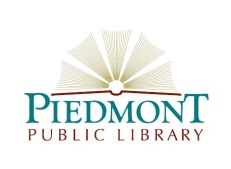 SundayMondayTuesdayWednesdayThursdayFridaySaturday12345
Closed Sun & Mon
Tue: 9am-8pm
Wed: 9am-5pm
Thu: 11am-8pm
Fri: 9am-5pm
Sat: 9am-1pmStorytime 10am
Toddlers & PreschoolersMusic & Movement
10am & 10L45amMother Goose on the Loose
10am
for infants &
Toddlers6789101112Storytime 10am




Quilters 10am

MGOL 10amGarden Club 10am13141516171819

Storytime 10am



Quilters 10am


Noon: Readers Who Lunch



MGOL 10am20212223242526

Storytime 10am




Quilters 10am

Dog-Eared Book Club 4pm




MGOL 10am2728293031

Storytime 10am

Quilters 10am